Name: ____________________						AP Art History- GillisChapter 5: Unknown Art 2, Free ResponseDirections:Below is an image of a painted vase that we did not study in class. Use your art historical knowledge to analyze and attribute the piece to a specific era. Justify your response with specific characteristics that are associated with that era. (Remember to think about who, what, where, when, why, and how). A color version of this image can be found by opening the file on BC@Home.Legible hand written work or typed response will be accepted. Use this free response as a practice. Try not to spend more than 10 minutes on it. This assignment is due on: 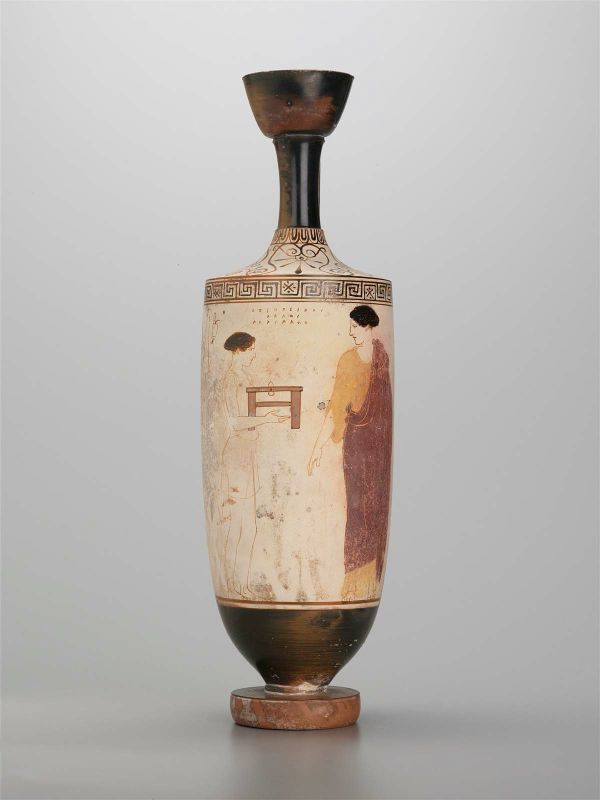 